Макаров Александр АлександровичДата рождения: 11.05.2000, 18 полных лет.	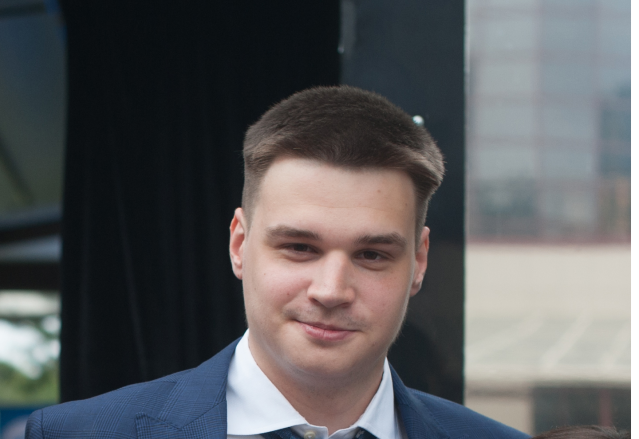 Контактные данные: bars11052000@gmail.comhttps://vk.com/id427800768+7 (910) 419-33-54 (WhatsApp, telegram) 
Гражданство: РФАдрес места жительства: Г. Москва, метро Новослободская.Цель:  Обрести работу на постоянной основе/подработку/оплачиваемую стажировку.
Образование: 2007-2016 – Лицей 1501.2016-2018 – Лицей им. А.М.Горчакова МГИМО МИД РФ.2018-2022 – МГИМО МИД РФ, факультет Управления и Политики, специализация «Международные отношения».Дополнительные сведения: Видеомонтаж, аудио монтаж, умею делать презентации, интро, видеоролики, заставки, аудиоматериалы, готов выполнять проекты по заказу. Имеется ряд готовых работ. Свободно владею данными программами: Adobe premiere, Sony Vegas, Adobe Photoshop. Английский язык уровень С1, Немецкий язык уровень В1.
Имеется опыт работы репетитором английского языка.
Имеется опыт звукорежиссирования.
Личные качества:Я – внимателен к деталям, скрупулезен, грамотен, амбициозен, дисциплинирован. Умею находить, запоминать и анализировать объемы информации, имею желание развиваться и совершенствоваться. Быстро обучаем, имею творческий подход к работе.Но, как известно, никто из нас не идеален. Мои минусы – завышенная требовательность к себе и окружающим, стремление к уединению, самоуверенность и прямолинейность, хотя некоторые могут посчитать последнее качество скорее положительным, чем отрицательным. 